GUIDE DE REDACTIONDU RAPPORT D’ACIVITÉ DES ENSEIGNANTS/ES-CHERCHEUR(E)S- Objectifs et contenusDans le cas d’une demande de promotion, le rapport d'activité doit permettre d'apprécier toutes les activités d'un(e) enseignant(e)-chercheur(e) sur l'ensemble de sa carrière dans un contexte spécifié.Dans le cas d’un rapport quadriennal ou de demande de la prime C3, le rapport portera sur les activités et réalisations des quatre dernières années (du 1er septembre de l’année n-4 au 31 aout de l’année n-1). Cependant, les listes de réalisations présentées en annexes devront concerner la totalité de la carrière.     Dans le cas d’une demande de titularisation, le rapport d'activité doit permettre d'apprécier toutes les activités d'un(e) enseignant(e)-chercheur(e) sur la /les années de stage.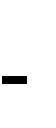 Le rapport d'activité doit être l'occasion pour un(e) enseignant(e)-chercheur(e) de faire le point sur le passé, d'en évaluer les aspects positifs et négatifs, et de projeter son action future en exprimant son ambition pour sa discipline, son établissement et sa propre carrière. En ce sens, un soin particulier doit être donné à la partie « Bilan et perspectives ».Le rapport d’activité doit permettre d’évaluer l’investissement de l'enseignant(e)-chercheur(e) dans les activités pédagogiques, les activités scientifiques, les éventuelles activités hospitalières ou cliniques, les activités d’intérêt général et enfin dans l’appui éventuel à l’enseignement technique ; l’équilibre entre ces missions devant également être discuté.Le rapport d'activité comportera un maximum de 20 pages, hors annexes. Une attention particulière sera apportée pour renseigner l’annexe A résumant les différentes activités de l’EC, en cohérence avec le contenu du rapport.Le résumé du rapport d'activité comportera deux pages avec :Au recto : Nom, prénom, âge et ancienneté, établissement, discipline enseignée, grade postulé et résumé du rapport d’activité. Une attention particulière doit être portée à ce résumé qui doit être suffisamment précis et rappeler notamment les principaux éléments des différentes activités.Au verso : une brève description des réalisations (cinq au maximum) que le candidat considère comme étant les plus marquantes des 4 dernières années de son activité professionnelle ou de son cursus professionnel.Le rapport et ses annexes, ainsi que le résumé (assorti de 5 réalisations majeures) doivent être compilés au format pdf et enregistrés (pour envoi) au format :AA_CnecaXX_MCHC_Nom_Prenom_RA.pdf (avec AA pour les deux derniers chiffres de, l’année de candidature, XX le numéro de la section, puis le grade postulé MC, MCHC, MCHC-EE, PR2 PR1, PRX1 ou PRX2, ou pour la prime Ripec C3.Et AA_CnecaXX_MCHC_Nom_Prenom_Resume.pdf pour le résumé (assorti de 5 réalisations majeures)Selon un calendrier précisé chaque année, ces deux fichiers seront transmis par l’intéressé(e) au service des ressources humaines de son établissement de rattachement. Ils seront complétés par l'avis du directeur et mis à disposition des président(e)s (pour les PR) et vice-président(e)s (pour les MC) de la section CNECA concernée via le dépôt sur Osmose.Pour information, les dossiers de rapport de titularisation, quadriennal, de demande de promotion, et d’attribution de prime C3 sont examinés par 2 membres de la section CNECA d’appartenance, ces derniers étant choisis par le/la président(e) ou vice-président(e) de section dans un souci d’impartialité, d’absence de conflit d’intérêt. Les noms des 2 examinateurs restent confidentiels à l’intérieur de la section.- Conseils à la rédaction et Guide rédaction du rapport et de son résuméEn aucun cas, les évaluateurs ne doivent avoir à rechercher d’informations complémentaires à celles présentées dans le dossier. Un soin particulier doit être apporté à la précision des informations ainsi qu’à la cohérence entre les informations présentées dans le document et celles présentées en annexes.La présentation du rapport est ouverte à toute initiative, pourvu qu’elle respecte les recommandations générales mentionnées dans le guide ci-après.Le rapport doit comprendre :Une page de garde incluant le nom, le(s) prénom(s), l’année (ou la période concernée pour le rapport quadriennal et la prime C3 [01/09/-- à 31/08/--]) et la section CNECA ainsi que les logos du ministère, de l’établissement de rattachement et la nature du rapport (RQ, demande de promotion, demande de prime C3, dossier de titularisation)Un sommaire numéroté et une liste des annexesL’organisation suivante est préconisée :Présentation du (de la) candidat(e)Situation actuelleCivilités, date de naissance, statut marital (facultatif) et nombre d’enfants (facultatif) Section CNECADate d’accès au grade et date d’accès à l’échelonEtablissement de rattachement pour les activités d’enseignement Unité ou UMR de rattachement pour les activités de recherche Coordonnées professionnelles (adresse, tel, email)Indiquer l’existence de temps partiel(s) et la ou les périodes concernéesDiplômes, cursus professionnel, mobilité, distinctions, formationsPrésentation antéchronologique (du plus récent au plus ancien) des formations (initiales, continues, école chercheur, …) et/ou stages complémentaires depuis l’entrée en fonction (diplômantes,certifiantes ou non) avec précision des dates, durées et organismes de formationPrésentation antéchronologique des diplômes obtenus avec établissements de délivrance. S'agissant des doctorats ou de l'habilitation à diriger des recherches le titre du mémoire et la composition des jurys seront précisésPrésentation antéchronologique des principales étapes de la carrière faisant apparaitre les éléments les plus significatifs (statut professionnel)Mobilités réalisées (lieu, organisme d’accueil, durée) Distinctions obtenues (prix, médaille, …)Activités d'enseignement (indicateurs à renseigner en annexes A, B et D)Conseil : Pour les dossiers portant sur les 4 dernières années ou les années de stage (rapports quadriennaux, demandes prime C3 et dossier de titularisation) un paragraphe préliminaire pourra être ajouté contextualisant le déroulé de carrière (changements d’établissement, d’unité pédagogique, …)s’il permet une meilleure compréhension de la situation actuelle (sa taille maximum ne devra pas excéder 1/2 page).Cadre structurel de conduite des activités d’enseignementPrésentez le cadre structurel dans lequel s’effectue votre enseignement : Ecole, département, unité(s) pédagogique(s), en donnant des indicateurs quantitatifs : ressources humaines, ressources matérielles et liens éventuels avec d’autres structures.Présentez les formations portées par votre unité pédagogique en incluant les formations intra établissement, co-accréditées et/ou formations continuesPréciser votre position et vos responsabilités ou co-responsabilités personnelles : responsable d'une équipe pédagogique, (co) responsable d'enseignement pluridisciplinaire, de spécialité/spécialisation (diplôme d’ingénieur ou de spécialiste), de master (co-accréditation ou propre à l’établissement) ou de formation longue (dominante/option) qui impliquent une activité de management ou de coordination, .….Démarches pédagogiques, responsabilités assumées (pour les activités entrant dans le calcul de vos obligations de service)Présentez les séquences pédagogiques (unité d’enseignement, modules, …) dans lesquelles vous êtes impliqué(e) en distinguant les formations initiales, les formations continues, les formations co- accréditées.Pour chaque séquence pédagogique précisez :le niveau/la place dans le cursus de formation, le nombre d’intervenants et ou collègues impliqués, le nombre d’étudiants, les interactions éventuelles avec des équipes d’autres champs disciplinaires, les acteurs de la recherche et du monde socio-économique, ou tout autre précision qui vous semble utile.les compétences visées et les modalités d’évaluationle volume horaire total de la séquence et le volume horaire de votre implication dans la séquencele contenu/l’objet de vos enseignementsSoulignez vos responsabilités ou co-responsabilités en précisant votre implication personnelle dans la construction pédagogique de ces enseignements.Rq : Les démarches pédagogiques innovantes font l’objet d’un paragraphe ultérieur (2.6)Rq : Précisez les termes dominante, UV, UP, module, orientation, spécialisation, parcours, … qui ne revêtent pas la même signification dans tous les établissementsServices d'enseignement et réalisé pédagogiqueDans ce paragraphe seront présentés les indicateurs quantitatifs de vos activités d’enseignement Pré- cisez vos obligations de services (en h eq/TD) en tenant compte des temps partiel ou décharge horaire.Distinguez les heures d’enseignements face à face étudiants des encadrements (projet, tutorat, …), visites d’entreprise/voyage d’étude, soutenance de stage (mémoires de fin d'étude, …), thèses d’exercice (pour les vétérinaires), internats, résidanats, certificats, etc.Les tableaux du réalisé d’heures annuel (pour les 4 dernières années) exprimé en heures équivalent TD sera renseigné en annexe B accompagné de la grille des obligations de service d’enseignement (OSE) en vigueur dans votre établissement. Une copie de votre grille OSE telle que validée par votre responsable peut être jointe en supplément.Contribution à l’enseignement technique agricolePréciser en respectant les consignes données au point 2.2 et 2.3Participation et missions d'enseignement hors de l'établissement (en France et à l’étranger)Précisez le cadre structurel, les types de formation, la nature et l’importance de votre contribution.Indiquez l’objet des missions avec cadre administratif, pays, établissements, dates, durées (liste détaillée à placer en annexe C).Création – Innovation –diffusion et réseauxActivités innovantes en matière pédagogique (création de nouveaux enseignements, création de mooc, création de capsules, de pédagogie inversée, de serious game, d’animation de forums, …) ; précisez l’implication personnelle et la contribution apportée par le service dédié (ingénieur pédagogique) Méthodes innovantes d’évaluation, ….Participation aux réseaux de transformation numérique des enseignementsListe des communications écrites et/ou orales en lien avec vos contenus pédagogiques et ou les démarches innovantes. Les publications d’enseignement concernent des articles en revues spécialisées ou communications en colloque/symposium.Rq : inutile de lister vos supports de cours.Activités de recherche et de développement (indicateurs à renseigner en annexes A, D, E et F)Conseil : Pour les dossiers ne portant que sur les 4 dernières années ou les années de stage (rapport quadriennal, demandes de prime C3 et dossier de titularisation) un paragraphe préliminaire pourra être ajouté contextualisant le déroulé de carrière (changements d’établissement, d’unité de recherche) s’il permet une meilleure compréhension de la situation actuelle (sa taille maximum ne devra pas excéder 1/2 page).Cadre structurelPréciser le cadre structurel dans lequel s’effectue votre recherche : Unité, équipe…en donnant des indicateurs quantitatifs sur les ressources humaines et les ressources matérielles (équipements, plateformes, plateaux techniques) et les liens organisationnels avec d’autres structures.Réaliser une présentation synthétique de l’organisation de votre unité de recherche / de votre équipe.Dans cette partie, seront présentées vos responsabilités scientifiques : direction ou co-direction d’unités, animation d’équipes, …Thème(s), projets (genèse, état actuel, perspective)Réaliser une présentation synthétique de vos thématiques de recherche : axes de recherches (état de l’art, problématique, hypothèses, …) et apports dans le ou les domaines concernés.Pour chaque projet précisez :Votre contribution dans le projet (coordinateur, responsabilité de workpackage, participant) et vos compétences mobilisées dans ce projet.Origine, montant et durée du financementLes partenariats : Préciser de façon synthétique comment s’article votre réseau de collaborations (au sein de votre équipe/UMR, avec vos partenaires nationaux ou internationaux) en vous positionnant au centre de ce réseau et en précisant vos compétences et les compétences apportées par les autres partenaires.L’encadrement, à finalité de recherche, de stagiaires et doctorants en indiquant votre contribution exprimée en pourcentage (liste complète et nominative en Annexe E)Les valorisations écrites et orales (Publications, communications, … en cohérence avec l’ Annexe F).Rq : Inutile d’entrer dans les détails de vos travaux et des résultats (nous ne devons pas percevoir un copié/collé de dossier HDR par ex). Par contre, vos propos doivent être suffisamment étayés pourcomprendre vos activités de recherche sans que la commission ne doive lire le dossier HDR pour pouvoir apprécier vos travaux.Rq : Les réponses à appels à projets ou projets que vous avez montés mais qui n’ont pas été retenus peuvent être présentés.Diffusion et contribution au rayonnement international de la discipline (hors communications scientifiques déjà citées)Expertise (organismes nationaux ou internationaux),Activités éditoriales (expertises, responsabilités de collections, ...),Participation aux jurys de thèse de Doctorat et de HDR (préciser si rapporteur ou examinateur), Diffusion du savoir (vulgarisation), responsabilités et activités au sein des sociétés savantes ou asso- ciations,Organisation colloques, conférences, journées d'étude, programmes de coopération scientifique en réseauParticipation à un réseau de recherche, invitations dans des universités étrangères, missions à l’étranger, ...Accueil d’étudiants ou de chercheurs étrangersAutres, prestations de service, recherche finalisée en partenariat bilatéral, développement rural, …Prestations de service en lien avec vos compétences en rechercheResponsabilité, conception, réalisation de programmes de développement partenarial ou rural- Activités d’intérêt généralConseil : Pour les dossiers ne portant que sur les 4 dernières années ou les années de stage (rapport quadriennal, demande de prime C3 et dossier de titularisation), un paragraphe préliminaire pourra être ajouté contextualisant le déroulé de carrière s’il permet une meilleure compréhension de la situation actuelle (sa taille maximum ne devra pas excéder 1/2 page).Pour les EC relevant de la section 10, il est attendu un développement conséquent dans la présentation des activités correspondant à la rubrique 'Activités d'intérêt général'. Cette présentation doit expliciter clairement ces activités :mission(s) bien explicitée(s) dans son contexte, ses objectifs, ses activités, ses responsabilitésle nombre de personnes encadrées, budget, durée de cette missionrésultats obtenus jusqu'à présent (quantitatifs ou qualitatifs) et leur analyseformations suivies et compétences développées notamment au niveau managérialperspectives de développements futursResponsabilités, fonctions internes de l’établissementFonctions managériales : Responsabilités de département, d’unité de recherche, direction de service d’appui, de plate-forme, de plateau, ….Missions spécifiques ….Pour l’ensemble de ces missions, préciser les objectifs de la mission, le nombre de personnes sous votre responsabilité, le budget, la durée de la mission et l’évaluation du temps dédié à cette mission.Instances, commissions et groupes de travail internes à l’établissementDistinguer clairement l’animation de la participation active (animateur ou membre, élu titulaire ou suppléant, membre nommé…) ; évaluer le temps dédié ; indiquer le nb de réunions/an) ; dates et durée du mandatCA, CE, CEVE, CSA, commissions disciplinaires, commission des MC Prisable, commission de titularisa- tion, …Groupes de travail / commissions internes (ex Dossier HECRES, CTI, réforme du cursus, perfectionne- ment, comité d’éthique, égalité homme/femme, comité des transitions, …)Responsabilités et fonctions externes à l’établissementDistinguer clairement l’animation de la participation active (animateur ou membre) ; évaluer le temps dédié (indiquer le nb de réunions/an) ; la durée du mandat.Participation à des instances d'un autre établissement, appartenance à groupes d’experts nationaux ou internationauxEFSA, ANSES, HCERES, ANR, …, commissions nationales ou locales (CNECA, CNESERAAV, …) Comité d’éthique multi-établissementsParticipation à des jurys (membre ou rapporteur) internes et externes à l’établissement (Hors jury de thèse de Doctorat et d’HDRParticipation à des jurys de recrutement et de diplômes (Quantifiez le nombre d’étudiants moyen auditionnés ou de dossiers étudiés) (/4 ans ou sur la carrière).Autres jurys (enseignement, recherche, développement, clinique). (Quantifiez le nombre de dossiers moyen (/4 ans) en spécifiant les formations concernées).Fournir une liste détaillée en annexe H.Contribution à la valorisation et au rayonnement de l’établissement (hors communications scientifiques)Fête de la science, journée portes ouvertes, stands sur salons, science participative, .…- Réflexion sur les activités, faits marquants et perspectivesUne attention particulière sera apportée à ce point, qui consiste en une analyse réflexive sur votre activité, son homogénéité/hétérogénéité (liens entre pédagogie et recherche par exemple), l’équilibre entre ses différentes dimensions, son évolution et la vision prospective que vous en avez.Pour les demandes de promotion, le candidat devra présenter son projet et les éléments d'une progression significative depuis sa dernière promotion, le cas échéant.RECAPITULATIF DES ANNEXES A JOINDRE AU RAPPORTAnnexe A : Présentation factuelle et synthétique de la production des activitésPour les demandes de promotion, renseigner le tableau sur l’ensemble de la carrière.Pour le rapport quadriennal et la demande de prime C3, le bilan concerne (à l’exception des publications) les réalisations des 4 dernières années. Pour les publications, indiquer le nombre total de publications et entre parenthèses celles des 4 dernières années.Annexe B : Tableaux récapitulatifs des activités d'enseignement (des quatre dernières années ; il est possible d'utiliser également la grille de l’établissement en joignant la grille de référence renseignée avec les équivalences horaires appliquées)Annexe C : Encadrement d'élèves, tutorat, stagiaires (indiquer simplement les nombres par catégories : étudiants par année d’études, master, mastère spécialisé, certificats, etc.)Il est possible de présenter une liste sur l’ensemble de la carrière, mais dans ce cas, différencier ce qui est relatif aux 4 dernières années (liste antéchronologique).Annexe D : Missions d'enseignement, de recherche et de développement à l'étranger.Il est possible de présenter une liste sur l’ensemble de la carrière, mais dans ce cas, différencier ce qui est relatif aux 4 dernières années (liste antéchronologique).Annexe E : Encadrement de la recherche : Master ou Mastère spécialisé (si non inclus en 2.1.4), Licence, mémoires de fin d'étude (Thèses d’exercice expérimentales, BTS, IUT, …) à finalité de recherche (on se contentera de donner les principaux thèmes et le nombre) ; thèses d’Université (liste nominative avec sujets, établissements, années, pourcentage d’encadrement et devenir professionnel).Il est possible de présenter une liste sur l’ensemble de la carrière, mais dans ce cas, différencier ce qui est relatif aux 4 dernières années (liste antéchronologique).Annexe F : Publications scientifiques et valorisationIl est possible de présenter une liste sur l’ensemble de la carrière, mais dans ce cas, différencier ce qui est relatif aux 4 dernières annéesPrésenter une liste des publications (par ordre antéchronologique et par catégorie) : Articles dans revues à comité de lectureArticles dans revues sans comité de lecture Chapitres d'ouvrageCommunications invitéesCommunications à congrès avec actes Communications à congrès sans actes Prépublications – documents de travail Articles de Blog scientifiqueBrevetsRapports à diffusion restreinte AutresAnnexe H : Participations à jurys (les qualifier et indiquer uniquement les participations effectives).Heures d’enseignement en éq. TD en formation initiale (moyenne sur les 4 dernières années) :Heures d’enseignement en éq. TD en formation continue (moyenne sur les 4 dernières années) :Heures d’enseignement en éq. TD en formation continue (moyenne sur les 4 dernières années) :Heures d’enseignement en éq. TD en formation continue (moyenne sur les 4 dernières années) :Heures d’enseignement en éq. TD en formation continue (moyenne sur les 4 dernières années) :Heures d’enseignement en éq. TD en formation continue (moyenne sur les 4 dernières années) :Nombre	et	type	de	responsabilité(s) pédagogique(s) (4 dernières années) :Nombre moyen d’étudiants encadrés (tutorat, stage,	encadrement	pédagogique)	/an	(4dernières années) :Nombre moyen d’étudiants encadrés (tutorat, stage,	encadrement	pédagogique)	/an	(4dernières années) :Nombre moyen d’étudiants encadrés (tutorat, stage,	encadrement	pédagogique)	/an	(4dernières années) :Nombre moyen d’étudiants encadrés (tutorat, stage,	encadrement	pédagogique)	/an	(4dernières années) :Nombre moyen d’étudiants encadrés (tutorat, stage,	encadrement	pédagogique)	/an	(4dernières années) :Nombre	de	missions	d’enseignement	hors établissement (et durée cumulée) :Nombre		de	publications	d’enseignement (article,	chapitre	d’ouvrage,	conférence,communication) :Nombre		de	publications	d’enseignement (article,	chapitre	d’ouvrage,	conférence,communication) :Nombre		de	publications	d’enseignement (article,	chapitre	d’ouvrage,	conférence,communication) :Nombre		de	publications	d’enseignement (article,	chapitre	d’ouvrage,	conférence,communication) :Nombre		de	publications	d’enseignement (article,	chapitre	d’ouvrage,	conférence,communication) :Nombre	de	missions	d’enseignement	hors établissement (et durée cumulée) :1er ou 2ème auteurAvant-dernier oudernier auteurAutres placesNombre	de	missions	d’enseignement	hors établissement (et durée cumulée) :Nombre et % d’encadrement Thèse de Doctorat :Master 2 :Licence, Master 1 :BTS, IUT :Thèses vétérinaires expérimentales :Nombre de publications internationales à comité de lecture :Nombre	d’autres	publications	-	Pré- publications, documents de travail, Articles deBlog scientifique… (préciser) :Nombre de publications internationales à comité de lecture :Nombre	d’autres	publications	-	Pré- publications, documents de travail, Articles deBlog scientifique… (préciser) :Nombre de publications internationales à comité de lecture :Nombre	d’autres	publications	-	Pré- publications, documents de travail, Articles deBlog scientifique… (préciser) :Nombre de publications internationales à comité de lecture :Nombre	d’autres	publications	-	Pré- publications, documents de travail, Articles deBlog scientifique… (préciser) :Nombre de publications internationales à comité de lecture :Nombre	d’autres	publications	-	Pré- publications, documents de travail, Articles deBlog scientifique… (préciser) :Nombre et % d’encadrement Thèse de Doctorat :Master 2 :Licence, Master 1 :BTS, IUT :Thèses vétérinaires expérimentales :1er ou 2ème auteurAvant-dernier oudernier auteurAutres placesNombre et % d’encadrement Thèse de Doctorat :Master 2 :Licence, Master 1 :BTS, IUT :Thèses vétérinaires expérimentales :H-index (Scopus) :I10-index (Google scholar) :I10-index (Google scholar) :I10-index (Google scholar) :I10-index (Google scholar) :I10-index (Google scholar) :Nombre de communications à congrès/séminaire (national (N) ou international (I)) :conférences sur invitation :conférences autres :affiches/poster :Nombre de brevet(s), de développement(s) industriel(s) :Nombre de brevet(s), de développement(s) industriel(s) :Nombre de brevet(s), de développement(s) industriel(s) :Nombre de brevet(s), de développement(s) industriel(s) :Nombre de brevet(s), de développement(s) industriel(s) :Nombre, type de contrats et montants cumulés(différencier le montant total des projets et la part dédiée à votre/vos taches) :Nombre et type de jury :Nombre et type de jury :Nombre et type de jury :Nombre et type de jury :Nombre et type de jury :Types et durée de prestations et d’expertises :Nombre de commissions et groupes de travail etdurée cumulée :Nombre de commissions et groupes de travail etdurée cumulée :Nombre de commissions et groupes de travail etdurée cumulée :Nombre de commissions et groupes de travail etdurée cumulée :Nombre de commissions et groupes de travail etdurée cumulée :Types de responsabilités actuelles au service de l’établissement :Nombre d’autres responsabilités actuelles :Eléments	de	rayonnement	national	ou international reconnu :Eléments	de	rayonnement	national	ou international reconnu :Eléments	de	rayonnement	national	ou international reconnu :Eléments	de	rayonnement	national	ou international reconnu :Eléments	de	rayonnement	national	ou international reconnu :Activités d'enseignement exprimées en heures éq. TD128h de cours = 192h de TD = 256 h de TC , article 6 du décret n° 92-171 modifié du 21 février 1992Activités d'enseignement exprimées en heures éq. TD128h de cours = 192h de TD = 256 h de TC , article 6 du décret n° 92-171 modifié du 21 février 1992Niveau licenceNiveau masterNiveau doctoratFormationcontinue rémunéréeFormationcontinue non- rémunéréeTotalCours( 1h cours = 1,5h éq TD )Travaux dirigés ou pratiques( 1h TD ou TP =1h éq TD )Travaux cliniques( 1h TC = 0,75h éq TD )Sous totalSous totalAccompagnement de visites et voyages d'étudesAccompagnement de visites et voyages d'étudesEncadrement et évaluation des stagesEncadrement et évaluation des stagesEncadrement et évaluation des mémoires de fin d’étudesEncadrement et évaluation des mémoires de fin d’étudesEncadrement des stages de fin d'étudesEncadrement des stages de fin d'étudesEncadrement de travaux bibliographiquesEncadrement de travaux bibliographiquesEncadrement de travaux non bibliographiquesEncadrement de travaux non bibliographiquesTutoratTutoratCoordination de formation diplômantesCoordination de formation diplômantesOrganisation de visites et de voyages d'étudesOrganisation de visites et de voyages d'étudesRecherche de stagesRecherche de stagesResponsabilité d'un diplômeResponsabilité d'un diplômeAutres activités de formation (en préciser la nature pour chacune des activités)Autres activités de formation (en préciser la nature pour chacune des activités)Total généralTotal généralActivités d'enseignement exprimées en heures éq. TD128h de cours = 192h de TD = 256 h de TC , article 6 du décret n° 92-171 modifié du 21 février 1992Activités d'enseignement exprimées en heures éq. TD128h de cours = 192h de TD = 256 h de TC , article 6 du décret n° 92-171 modifié du 21 février 1992Niveau licenceNiveau masterNiveau doctoratFormationcontinue rémunéréeFormationcontinue non- rémunéréeTotalCours( 1h cours = 1,5h éq TD )Travaux dirigés ou pratiques( 1h TD ou TP =1h éq TD )Travaux cliniques( 1h TC = 0,75h éq TD )Sous totalSous totalAccompagnement de visites et voyages d'étudesAccompagnement de visites et voyages d'étudesEncadrement et évaluation des stagesEncadrement et évaluation des stagesEncadrement et évaluation des mémoires de fin d’étudesEncadrement et évaluation des mémoires de fin d’étudesEncadrement des stages de fin d'étudesEncadrement des stages de fin d'étudesEncadrement de travaux bibliographiquesEncadrement de travaux bibliographiquesEncadrement de travaux non bibliographiquesEncadrement de travaux non bibliographiquesTutoratTutoratCoordination de formation diplômantesCoordination de formation diplômantesOrganisation de visites et de voyages d'étudesOrganisation de visites et de voyages d'étudesRecherche de stagesRecherche de stagesResponsabilité d'un diplômeResponsabilité d'un diplômeAutres activités de formation (en préciser la nature pour chacune des activités)Autres activités de formation (en préciser la nature pour chacune des activités)Total généralTotal généralActivités d'enseignement exprimées en heures éq. TD128h de cours = 192h de TD = 256 h de TC , article 6 du décret n° 92-171 modifié du 21 février 1992Activités d'enseignement exprimées en heures éq. TD128h de cours = 192h de TD = 256 h de TC , article 6 du décret n° 92-171 modifié du 21 février 1992Niveau licenceNiveau masterNiveau doctoratFormationcontinue rémunéréeFormationcontinue non- rémunéréeTotalCours( 1h cours = 1,5h éq TD )Travaux dirigés ou pratiques( 1h TD ou TP =1h éq TD )Travaux cliniques( 1h TC = 0,75h éq TD )Sous totalSous totalAccompagnement de visites et voyages d'étudesAccompagnement de visites et voyages d'étudesEncadrement et évaluation des stagesEncadrement et évaluation des stagesEncadrement et évaluation des mémoires de fin d’étudesEncadrement et évaluation des mémoires de fin d’étudesEncadrement des stages de fin d'étudesEncadrement des stages de fin d'étudesEncadrement de travaux bibliographiquesEncadrement de travaux bibliographiquesEncadrement de travaux non bibliographiquesEncadrement de travaux non bibliographiquesTutoratTutoratCoordination de formation diplômantesCoordination de formation diplômantesOrganisation de visites et de voyages d'étudesOrganisation de visites et de voyages d'étudesRecherche de stagesRecherche de stagesResponsabilité d'un diplômeResponsabilité d'un diplômeAutres activités de formation (en préciser la nature pour chacune des activités)Autres activités de formation (en préciser la nature pour chacune des activités)Total généralTotal généralActivités d'enseignement exprimées en heures éq. TD128h de cours = 192h de TD = 256 h de TC , article 6 du décret n° 92-171 modifié du 21 février 1992Activités d'enseignement exprimées en heures éq. TD128h de cours = 192h de TD = 256 h de TC , article 6 du décret n° 92-171 modifié du 21 février 1992Niveau licenceNiveau masterNiveau doctoratFormationcontinue rémunéréeFormationcontinue non- rémunéréeTotalCours( 1h cours = 1,5h éq TD )Travaux dirigés ou pratiques( 1h TD ou TP =1h éq TD )Travaux cliniques( 1h TC = 0,75h éq TD )Sous totalSous totalAccompagnement de visites et voyages d'étudesAccompagnement de visites et voyages d'étudesEncadrement et évaluation des stagesEncadrement et évaluation des stagesEncadrement et évaluation des mémoires de fin d’étudesEncadrement et évaluation des mémoires de fin d’étudesEncadrement des stages de fin d'étudesEncadrement des stages de fin d'étudesEncadrement de travaux bibliographiquesEncadrement de travaux bibliographiquesEncadrement de travaux non bibliographiquesEncadrement de travaux non bibliographiquesTutoratTutoratCoordination de formation diplômantesCoordination de formation diplômantesOrganisation de visites et de voyages d'étudesOrganisation de visites et de voyages d'étudesRecherche de stagesRecherche de stagesResponsabilité d'un diplômeResponsabilité d'un diplômeAutres activités de formation (en préciser la nature pour chacune des activités)Autres activités de formation (en préciser la nature pour chacune des activités)Total généralTotal général